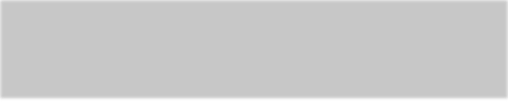 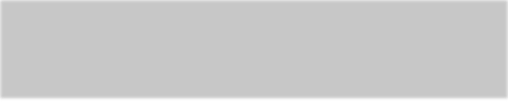  DIVISIONS:    WEIGH INS:FORMAT:    WEIGHTS:                                                           AWARDS:    DOORS OPEN AT 7:30 am.   K-2nd Grade, 3rd-4th Grade, 5th-6th Grade, 7th-8th GradeK-4th Grade – 7:30-8:15am, wrestling to begin as soon as brackets are done5th-8th Grade – 10:30-11:15am, wrestling to begin as soon as brackets are done.4 Man Round Robin\\\\\NO Team Tournament  in 2021         Bracketed based on weight and experience Champions receive a Turkey Trophy2nd-4th Place receive medalsENTRY FEE:              $15 please register online via www.trackwrestling.com	 Walk-ins $25	Make checks payable to:    Sailor Mat Club CONTACT:  	Denny Boleyn:   dboleyn316@yahoo.comADMISSION:	Adults: $3.00	Children over 5 yrs: $2.00Weather announcements at: Sailormatclub.org or KWWLNo RefundsWALK IN’S $25.00                     No Phone/Email EntriesName: _________________________________________________Address:  _________________________________________City:___________________________________State:______________ Grade/DOB: 		Weight:  _________School/ Club:  	Years’ Experience ________Beginner ___     Average ___     Above Average ___2021 AAU Qualifier:	yes	no2021 USA State Place Winner:             yes             noI certify that	was born on the above date and has my permission to compete in the Black Friday Sailor Classic. I hereby accept full responsibility for my child’s behavior, participation and insurance coverage during this event. I will not hold the Sailor Mat Club or Columbus High School or any of their agents responsible or liable for any accidents occurring during this tournament. I shall also accept responsibility for any damages occurring to the school facility or any private property caused by the above-named youth.Parent/Guardian Signature	Date 	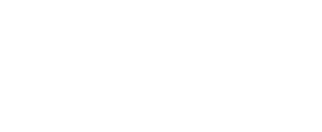 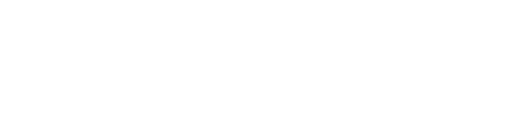 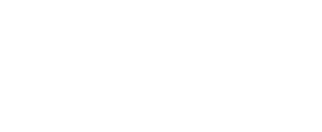 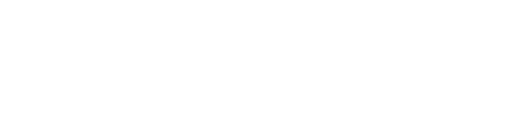 